01.11.2021Налоги и налогообложение-«Налог на имущество организаций»Задание: прочитать материал , законспектировать  в тетрадь.Налог на имущество организаций устанавливается Налоговым кодексом, а также региональными законами (п. 1 ст. 372 НК РФ). Но сначала разберемся с тем, кто должен платить налог.Налогоплательщики:1. Организации на ОСН (в т.ч. обособленные подразделения, имеющие отдельный баланс), у которых на балансе есть основные средства, признаваемые объектом налогообложения по налогу на имущество.2. Организации на УСН, владеющие определенным имуществом.3. Организации на ЕСХН в отношении некоторого имущества.Объект налогообложения:Налог на имущество организаций: недвижимое имуществоДанным налогом облагается вся недвижимость, кроме земельных участков и иных объектов природопользования (п. 1, пп. 1 п. 4 ст. 374 НК РФ).Налог на имущество организаций: движимое имуществоНалог с движимого имущества c 01.01.2019 не уплачивается (Федеральный закон от 03.08.2018 № 302-ФЗ). Однако если у вас такое имущество есть и вы являетесь плательщиком налога на имущество организаций, то вы должны указать сведения о среднегодовой стоимости движимого имущества, учтенного на балансе организации в  качестве ОС, в декларации по этому налогу.Налог на имущество предприятий: налоговая базаПо общему правилу налоговой базой является среднегодовая стоимость имущества, но в отношении определенного имущества налог рассчитывается исходя из его кадастровой стоимости (ст. 375, 378.2 НК РФ).Налог на имущество юридических лиц: отчетные периодыОтчетные периоды по налогу на имущество зависят от налоговой базы (п. 2 ст. 379 НК РФ):Кстати, региональные власти могут и не устанавливать отчетные периоды (п. 3 ст. 379 НК РФ).Налоговый период по налогу на имуществоНалоговый период по налогу на имущество организаций един для всех (независимо от стоимости имущества, исходя из которой рассчитывается налог) и равен календарному году (п. 1 ст. 379 НК РФ).Ставка налога на имущество юр.лицРегиональные власти вправе сами устанавливать ставку налога на имущество, но ее размер не может превышать ставку, установленную Налоговым кодексом (п. 1 ст. 380 НК РФ). Эта ставка в общем случае составляет 2,2%.Расчет налога на имущество организацийРасчет налога исходя из среднегодовой стоимости имущества отличается от расчета налога исходя из кадастровой стоимости.И здесь важно отметить, что при расчете налога исходя из среднегодовой стоимости не нужно учитывать недвижимость, налог в отношении которой рассчитывается исходя из кадастровой стоимости.Расчет авансов и налога исходя из среднегодовой стоимости имуществаДля расчета аванса понадобится определить среднюю стоимость имущества (п. 4 ст. 376 НК РФ):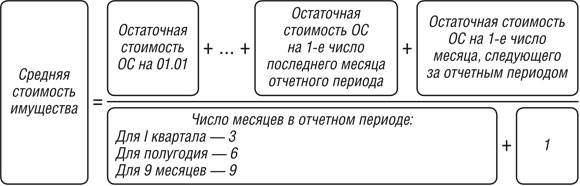 Определив среднюю стоимость имущества, можно рассчитать сумму авансового платежа (п. 4 ст. 382 НК РФ):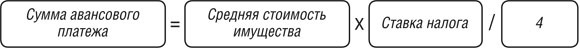 Для расчета годовой суммы налога нужно определить среднегодовую стоимость имущества: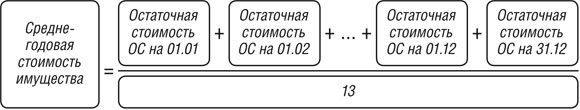 Расчет налога выглядит так: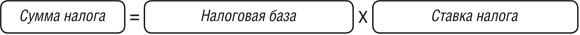 Доплатить в бюджет по итогам года нужно сумму, рассчитанную по формуле: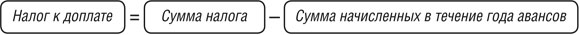 Расчет авансов и налога исходя из кадастровой стоимости имуществаЧтобы понять, какую сумму аванса нужно уплатить в бюджет, необходимо произвести следующий расчет (п. 12 ст. 378.2 НК РФ):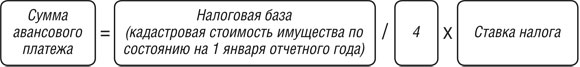 Годовая сумма налога определяется по следующей формуле:А сумма налога к доплате по итогам года рассчитывается так:Срок уплаты налога на имущество организацийСрок уплаты налога на имущество устанавливается законами субъектами РФ (п. 1 ст. 383 НК РФ).Например, собственники московского имущества должны уплатить налог по итогам года не позднее 30 марта года, следующего за отчетным (п. 1 ст. 3 Закона г. Москвы от 05.11.2003 N 64). А крайний срок уплаты для плательщиков налога на имущество в Республике Татарстан – 5 апреля года, следующего за отчетным (ч.3 ст.4 Закона РТ от 28.11.2003 № 49-ЗРТ).Срок уплаты авансовых платежей по налогу на имуществоСроки уплаты авансовых платежей, так же как и срок уплаты налога, устанавливается региональными властями. И, соответственно, в разных регионах данные сроки могут быть разными.История-Латинская Америка. Проблемы развития во второй половине XX- начале XXI века.Задания:Прочитайте теоретический материал по теме: «Латинская Америка. Проблемы развития  во второй половине XX- начале XXI века». Подготовьтесь к устному опросу.Литература:Артемов, В.В., Лубченков Ю.Н. История: учебник для студентов среднего профессионального образования: в 2 ч. - Ч. 2. – М., 2019.  Пленков О.Ю. Новейшая история. Учебник для СПО. Санкт-Петербург. 2017.(ЮРАЙТ)Приложение 1.Материал для изученияЛатинская Америка. Проблемы развития во второй половине ХХ – начала ХХI века.План1. Особенности социально-экономического и политического развития стран Латинской Америки во второй половине ХХ века. Борьба за демократические преобразования.2.Два пути развития латиноамериканских стран: «строительство социализма» (Куба, Чили, Никарагуа) или интеграция в мировую экономику (Мексика, Бразилия, Боливия).1. Латинская Америка - регион, располагающийся в Западном полушарии и простирающийся от границы США и Мексики на севере, до Огненной Земли и Антарктиды на юге, и по протяженности растянувшийся на более чем 12 000 километров. Он включает южную часть материка Северная Америка, Центральную Америку, острова Вест-Индии и материк Южная Америка. С запада омывается Тихим океаном, с востока - Атлантическим. Страны Латинской Америки подразделяются на 33 государства и 13 колоний и зависимых территорий, а общая площадь этого региона, составляет 21 млн. кв. км, что является более 15% суши земного шара.Название «Латинская Америка» было введено французским императором Наполеоном III как политический термин.Страны Латинской Америки объединяли общие проблемы в отношениях с мировым сообществом. В послевоенные годы продолжали сосуществовать, бороться и сменять друг друга консервативная, реформистская и революционная модели развития, зачастую чередовавшиеся в одной стране. Специфика политической традиции, большая роль личности лидера (каудильо, вождя), увлекающего за собой массы.Наиболее развитые страны взяли курс на «им-портзамещающую индустриализацию», стремясь создать собственную промышленность. Процесс индустриализации, рост городов и городского населения не решили проблем зависимости от импорта высокотехнологичных машин и оборудования. Сохранялось невыгодное для Латинской Америки международное разделение труда, при котором регион рассматривался, прежде всего, как поставщик сырья и сельскохозяйственной продукции. Ведущие державы монопольно устанавливали соотношение цен на сырье и промышленную продукцию в свою пользу. До сегодняшнего дня велика внешняя задолженность латиноамериканских стран, вовлеченность населения в производство наркотиков.Перед лицом ухудшающейся экономической конъюнктуры, инфляции и роста социальной напряженности Латинская Америка в 60-е гг. ощутила необходимость коренных реформ. Многие страны провели аграрную реформу, покончившую с засильем латифундизма. Основной реакцией на экономические трудности стало изменение политических режимов.Социальные меры Перона:1) разработано законодательство (пенсии, отпуска, дома отдыха для рабочих, повышена зарплата, запрещен детский труд);2) национализированы (за выкуп) принадлежавшие иностранному капиталу железные дороги, телефонные линии, Центральный банк;3) разработан 5-летний план экономического развития;4) поощрялись национальные промышленность и капитал;5) попытки колонизации пустующих земель;6) новая конституция в духеВ июне 1943 г. в Аргентине произошел военный переворот. Его главным организатором стал полковник Хуан Доминго Перон (1895 — 1974), занявший посты военного министра и вице-президента. Он стремился создать национальное аргентинское правительство для ускорения промышленного развития, сплотить общество, усилить роль государства. Перон выдвинул концепцию «хустисиализма» (справедливости) — процветающего общества с активным участием всех слоев населения в экономической и политической жизни под руководством «внеклассового» государства. Это был вариант «третьего пути» между социализмом и капитализмом. В феврале 1946 г. Перон был избран большинством населения на пост президента и занимал его до сентября 1955 г. Его правление отличалось, с одной стороны, авторитарными чертами, а с другой — комплексом социальных преобразований. Падение цен на традиционные виды латиноамериканского экспорта в начале 50-х гг. ухудшило экономическую конъюнктуру, усилило инфляцию и обострило социальные отношения. В сентябре 1955 г., после очередного военного переворота, Перон бежал в Парагвай.Куба. Фидель Алеха́ндро Кастро — кубинский революционный, государственный, политический и партийный деятель, команданте, председатель Госсовета Кубы с 1976 по 2008 год. Герой Советского Союза (1963).Кастро национализировал американскую собственность и установил контакты с СССР. Госсектор занял монопольное положение. Значительные экономические трудности начались в 60-е гг. (карточки на продукты питания и товары существуют и поныне). Курс на ускоренное «строительство коммунизма», индустриализацию в отрыве от реальных возможностей, монополия партии Кастро в политической сфере, копирование советского образца общественного развития привели к установлению на Кубе командно-административной экономики со всеми негативными последствиями, проявившимися со временем.С 1952 г. на Куба зависела от американского капитала, занимавшего командные позиции в производстве сахара — основной статьи национального экспорта. На Кубе практически не было влиятельной оппозиционной силы. За смену режима взялись молодые патриоты-демократы во главе с обаятельным адвокатом Фиделем Кастро.Поначалу Кастро придерживался демократических убеждений. По мере продвижения к власти взгляды Кастро приобретали все более «левый», радикальный характер.Он склонялся к революционной диктатуре (идея для Латинской Америки не новая), но с условием поддержки ее трудящимся населением.В 1960 г. США объявили экономическую блокаду Кубы, а в 1961 г. произошла неудачная попытка прямой военной интервенции. Для прежней Кубы закрытие американского рынка было равносильно катастрофе. Из страны в США бежала довольно значительная часть населения. В 90-е гг. экономические трудности на Кубе, объявлявшиеся происками врагов и мирового империализма, резко возросли. Не изменяя сущности режима, Ф. Кастро с трудом согласился на частичные реформы в сфере либерализации экономики.Чили. Военный переворот, тщательно спланированный и квалифицированно организованный, произошел в стране 11 сентября 1973 г.: были расстреляны все нелояльные офицеры, убит президент-социалист Альенде.Правительство — военную хунту — с чрезвычайными полномочиями на неопределенный срок возглавил генерал А. Пиночет. В Чили начались широкомасштабные преследования инакомыслящих. Против террора выступили ООН и все мировое сообщество, социалистические страны разорвали с Чили отношения.Пиночет предложил стране наиболее оптимальный, по его мнению, путь развития: запрет политических партий, контроль над профсоюзами, ограничение прав человека. Негативные тенденции немного смягчилисьв 80-е гг. В начале 90-х экономика Чили переживала стремительный подъем, что способствовало снижению социальной напряженности и стабильности в обществе.Преобразования Пиночета:1) поощрение частного предпринимательства, денационализация значительной части госсектора;2) привлечение иностранного капитала;3) возвращение частной собственности на землю, поощрение фермерских хозяйств;4) модернизация и техническое переоснащение традиционных отраслей промышленности (прежде всего медной);5) защита идей национализма, католичества и испанских традиций — «органической демократии».Национал-реформистский курс политики проводили правительства Мексики.Демократический режим отличался рядом особенностей: сильная власть, политика уступок рабочему движению. В Мексике продолжалась аграрная реформа, создание в ряде сфер хозяйства государственного сектора. Рост экономических связей на североамериканском континенте и экспансия в страну иностранного капитала впоследствии подвели Мексику к участию в интеграционной системе Североамериканского соглашения о свободной торговле (НАФТА).Сходные черты имела политика Ж.Варгаса в Бразилии в период «нового государства» и его президентства в 1951-1954 гг. В отличие от национал-реформизма под влиянием кубинской революции в ряде стран в 60е и первой половине 70х гг. пришли к власти революционные, левонационалистицеские режимы, часто опиравшиеся на революционное офицерство. После победы кубинской революции в 1959 г. революционерам в Латинской Америке казалось, что перспективен путь вооруженных революций и партизанских битв. Подогревала подобные идеи и маоистская пропаганда.В результате военных переворотов в 60е гг. в целом ряде стран пришли к власти левонационалистические режимы. Это было новым явлением в регионе.До середины 70х годов политика модернизации означала курс на создание государственного сектора и усиление г. регулирования, защиту национального рынка, социальные преобразования. Политическое направление этого курса получило наименование национал-реформизм и экономический национализм. С середины 70х гг. в мировой экономике обозначился крутой поворот. Новая фаза научно-технической революции в развитых капиталистических странах и экономических кризисы ускорили процесс обновления производства.В таких условиях гигантские монопольные государственные компании, сросшиеся с бюрократическим аппаратом, превращались в тормоз экономического развития. Приватизация части государственного сектора стала экономической необходимостью.Новый уровень глобализации, иначе говоря, огромная роль мировых хозяйственных связей, привлечение современной технологии и иностранного капитала, стал частью стратегии латиноамериканских стран.Суть новой стратегии модернизации состояла в разгосударствлении собственности и поощрении механизмов свободной рыночной экономики.Таким образом, в странах региона произошло кардинальное переосмысление места государства в жизни общества. Ушло в прошлое крайнее преувеличение роли государства.Основным источником накопления капиталов и модернизации стали широкое привлечение иностранного капитала в форме инвестиций, займов кредитов, развитие экспортных отраслей. Эта политика привела к развитию производства в области энергетики, электронной промышленности, к ускорению научно-технического прогресса. В 1980 г. валовой национальный продукт региона превзошёл уровень 1960 г. в 3,5 раза. Но эти процессы имели и негативные стороны: поражение левых сил в целом ряде стран и установление авторитарных режимов, громадный рост внешней задолженности, колоссальные выплаты по внешним долгам, рост инфляции. Хотя в ряде отраслей занятость увеличилась, в целом число безработных выросло. Увеличился слой бедных, и оказавшихся на обочине жизни групп населения.Важной особенностью межамериканских экономических отношений явилось развитие региональной экономической интеграции. Для Латинской Америки оказалась привлекательной идея создания свободной торговле на континенте. Поэтому в ряде стран получила поддержку идея присоединения к соглашению о создании североамериканской зоны свободной торговли в составе США, Канады и Мексики (НАФТА). В 1991 г. Бразилия, Аргентина и другие страны подписали соглашение о создании Общего рынка стран юга континента. В 2001 г. в Квебеке все страны 2х американских континентов (кроме Кубы) подписали Декларацию о создании с 2005 г. панамериканской зоны свободной торговли.Политика военных режимов и негативные последствия модернизации, её издержки усилили напряженность в обществе. Недовольство вызывало и отсутствие демократических свобод и прав человека. В странах континента стали нарастать забастовки, развертывалась борьба за демократические права, в неё включились средние слои, мелкие и средние предприниматели. Господствующие классы укрепили свое положение и не нуждались в репрессивных режимах. Изменилась социальная структура латиноамериканского общества. Оно стало городским и индустриальным. Повысился уровень образования населения. В итоге в Латинской Америке начался процесс демократизации. С политической карты страны исчезла последняя диктатура. Потерпели поражение попытки создания общества, альтернативного капиталистическому. Сандинистская революция в Никарагуа привела к установлению революционного режима 1979-1990 гг. однако, она примирением враждующих сторон. Никарагуанская революция замкнула круг революций, начатый в 19010 г. мексиканской революцией. Разрушительные насильственные формы политической борьбы, столь характерные для латиноамериканской истории, стали сменяться конструктивными, демократическими.Впервые в своей истории в концу ХХ в. Латинская Америка развивается без диктатур и революций.Статистика-Тема занятия: Абсолютные и относительные показатели вариации.Задание: 1. Работа с учебником: Салин В.Н. Статистика: учебное пособие – М.: КНОРУС, 2021 – 292 с.2. Изучить следующий материал: Салин В.Н. Статистика: учебное пособие – М.: КНОРУС, 2021, стр. 129 – 156.3. Ответить на контрольные вопросы учебника: Салин В.Н. Статистика: учебное пособие – М.: КНОРУС, 2021, стр. 156.Физическая культура-ТЕСТЫ1.Самый скоростной лыжный ход?А) одновременный бесшажныйБ) одновременный одношажныйВ) одновременный двухшажныйГ) попеременный двухшажный2. Какая стойка лыжника при спуске является более скоростной?А) высокая стойкаБ) средняя стойкаВ) низкая стойкаГ) основная стойка3. Подача мяча в волейболе после свистка судьи выполняется в течении А) 3 секундБ) 5 секундВ) 6 секундГ) 8 секунд4. Высота волейбольной сетки для мужских команд:А) 2м 44смБ) 2м 43смВ) 2м 45смГ) 2м 24см5. Высота волейбольной сетки для женских команд:А) 2м 44смБ) 2м 43смВ) 2м 45смГ) 2м 24см6. Положение занимающегося на снаряде, при котором его плечи находятся ниже точек хвата, в гимнастике обозначается как:А) хватБ) упорВ) группировкаГ) вис7.Положение  занимающегося, при котором согнутые в коленях ноги поднятые руками к груди и кисти захватывают колени, в гимнастике обозначается как:а) хватб) захватв) перекатг) группировка8.Лучшие условия для развития ловкости создаются во времяА) подвижных и спортивных игрБ) прыжков в высотуВ) бега с максимальной скоростьюГ) занятий легкой атлетикой9.Назовите основные физические качества.А) координация, выносливость, гибкость, сила, быстротаБ) ловкость, сила, быстрота, выносливость, гибкостьВ) общая выносливость, силовая выносливость, быстрота, сила, ловкостьГ) общая выносливость, силовая выносливость, гибкость, быстрота, ловкость10.Основной и обязательной формой физического воспитания в школе является:А) соревнованиеБ) физкультурная паузаВ) урок физической культурыГ) утренняя гимнастикаОтветы:Экономика организации- самостоятельно изучить и законспектировать материал по теме - Понятие и виды лизинга02.11.2021Иностранный язык - made several arrests, and a man (j) ________ (question) in connection with the kidnapping.Упр3. Превратите предложения в пассивные. Someone will give you your tickets at the airport. People asked me a lot of questions about my background. Someone usually shows airline passengers how to use a life jacket at the beginning of the flight. If somebody offers you a cheap camera, don't buy it. It's probably stolen. Someone will tell you what you have to do when you arrive. My parents advised me to spend some time abroad before looking for work.Pleased to meet you. People have told me a lot about you. In a few years' time,  my company will send me to our New York  office.Прочитайте и переведите текст и ответьте на вопросыSocial Networking Sites in Our LifeIn recent years social media has become deeply integrated in our everyday lives. The concept of social media itself includes several categories: blogs, live journals, forums, chats, dating sites and, of course, social networking sites or SNS. Essentially, they all are platforms for people’s remote communication, i.e. exchange of different types of information: text messages, music, photo and video content. The most popular with the young people are social networking sites, such as Facebook, Twitter, Instagram, Vkontakte and so on. On the one hand, a social network is a very convenient tool for a quick message exchange, searching for old friends and making new acquaintances, keeping important information and discussing pressing issues in groups, right in the comfort of one’s home. On the other hand, psychologists and psychiatrists of the world ring alarm bells: social networking addiction too often becomes the cause of serious mental and nervous disorders, such as depression, social isolation, autism, and even suicide attempts of teenagers and young people. To my mind, social networking sites can be both useful and dangerous depending on who and how uses them. 1 What purpose were you registered on the social networks for?2 What do you think our social networks have more disadvantages or advantages?3 What social networks do you use?4 How many times do you use our social networks every day?Основы инвестиционной деятельности - Поиск в сети Интернет Плана движения денежных средств предприятия с инвестициями (Cash Flow) не менее 4х периодов, расчет инвестиционных коэффициентов по найденному материалуОсновы бухгалтерского учёта-Открыть счета, отразить операции на счетах, определить сальдо конечное по счетам, составить оборотную ведомость по счетамСальдо на 70 счете 57 000. Начислено заработной платы 42 000. Выдали заработной платы 57 000. Удержали налог на доходы физических лиц (НДФЛ) 2 000. Определить сальдо конечное.Сальдо на 69 счете 21 000. Начислены страховые взносы 15 000. Оплатили с расчетного счета в бюджет 21 000. Определить конечное сальдо.Сальдо на 68 счете 8 200. Начислен налог за отчетный период 6 000. Оплатили с расчетного счета в бюджет 8 200. Определить конечное сальдо.Сальдо на 51 счете 370 000. На расчетный счет от заказчика поступило 250 000. А выдали с расчетного счета в кассу 80 000. Определить конечное сальдо.Сальдо на 50 счете 300. От заказчика в кассу поступило 90 000. Выдали из кассы заработной платы 55 000. Определить конечное сальдо.Сальдо на 01 счете 29 000. Приобрели основных средств на  110 000. Списали основных средств на 14 000. Передали безвозмездно мы 18 000. Определить конечное сальдо.Сальдо на 04 счете 25 000. Приобрели нематериальные активы на 28 000. Передали нематериальные активы дочерним предприятиям 16 000. Определить конечное сальдо.Сальдо на 10 счете 18 000. Приобрели материалов на 35 000. Списали материалы на 11 000. Определить конечное сальдо.Сальдо на 66 счете 300 000. Еще взяли кредит на сумму 400 000. Произвели возврат кредита на сумму 500 000. Определить конечное сальдо.Сальдо на 44 счете 7 200. За отчетный период расходы увеличились на 12 000. Списали коммерческие расходы на сумму 19 000. Определить конечное сальдо.Математика -Выполнить работу на листочках согласно своему вариантуТема «Предел и непрерывность функции»Вычислить пределы функцииВариант 1. 1)     2)   3)  Вариант 2. 1)     2)   3)  Вариант 3. 1)     2)   3)  Вариант 4. 1)     2)   3)  Вариант 5. 1)     2)   3)  Вариант 6. 1)     2)   3)  Вариант 7. 1)     2)   3)  Вариант 8. 1)     2)   3)  Вариант 9. 1)     2)   3)  Вариант 10. 1)     2)   3)  Вариант 11. 1)     2)   3)  Вариант 12. 1)     2)   3)  Вариант 13. 1)     2)   3)  Вариант 14. 1)     2)   3)  Вариант 15. 1)     2)   3)  Вариант 16. 1)     2)   3)  Вариант 17. 1)     2)   3)  Вариант 18. 1)     2)   3)  Вариант 19. 1)     2)   3)  Вариант 20. 1)    2)   3)  Вариант 21. 1)     2)   3)  Вариант 22. 1)     2)   3)  Вариант 23. 1)     2)   3)  Вариант 24. 1)     2)   3)  Вариант 25. 1)     2)   3)  Вариант 26. 1)     2)   3)  Вариант 27. 1)     2)   3)  Вариант 28. 1)     2)  3)  Вариант 29. 1)     2)   3)  Вариант 30. 1)     2)   3)  Статистика-Тема занятия: Исчисление относительных и средних статистических показателей.Задание: 1. Работа с учебником: Гладун И.В. Статистика. Практикум – М.: КНОРУС, 2020  252 с.2. Изучить следующий материал: Гладун И.В. Статистика. Практикум – М.: КНОРУС, 2020, стр. 66 – 110.3. Решить в тетради следующую задачу:	Произведено обследование выработки продукции рабочими предприятия за смену. Распределение рабочих следующее:	Определить показатели вариации, моду и медиану.03.11.2021Основы бухгалтерского учёта- Понятие учета процесса снабжения, его отражение в учете (Лекция)В производственно-коммерческой деятельности организации совершаются многочисленные и разнообразные хозяйственные операции, составляющие содержание определенных хозяйственных процессов.Деятельность организации представляет собой непрерывное движение, кругооборот хозяйственных средств, в ходе которого они переходят из одной формы в другую. Изменяется также величина средств – возрастает или уменьшается их масса. Движение средств происходит в виде непрерывного их кругооборота, где можно выделить процессы снабжения, производства и продажи.В процессе снабжения организации приобретают у поставщиков сырье, материалы, топливо, полуфабрикаты и другие предметы труда, необходимые для изготовления продукции, выполнения работ, оказания услуг.Поскольку материальные ценности полностью потребляются в процессе производства, организация должна постоянно пополнять свои запасы новыми предметами труда. Осуществляя процесс снабжения, организация уплачивает поставщику за приобретенные у него материальные ценности соответствующую сумму денежных средств, исходя из установленных на них цен.Материальные ресурсы в учете и отчетности отражаются по фактической себестоимости их приобретения (заготовления).Фактическая себестоимость материальных ресурсов складывается из двух основных элементов: покупной стоимости и транспортно-заготовительных расходов.Транспортно-заготовительные расходы включают расходы на транспортировку, хранение и доставку материалов на склад организации; оплату процентов поставщикам за предоставленный коммерческий кредит; комиссионные вознаграждения, уплаченные снабженческим, внешнеэкономическим организациям; стоимость услуг товарных бирж; таможенные пошлины и другие аналогичные расходы, связанные с заготовлением материалов.В себестоимость материальных ресурсов не включаются суммы налога на добавленную стоимость, уплаченные поставщикам, транспортным и другим организациям.Планом счетов бухгалтерского учета и Инструкцией по его применению организациям при формировании их учетной политики предоставлено право самостоятельно определять способ учета процесса снабжения:по фактической себестоимости приобретения у поставщиков без использования счетов 15 «Заготовление и приобретение материальных ценностей» и 16 «Отклонение в стоимости материальных ценностей»;по учетным ценам с использованием счетов 15 «Заготовление и приобретение материальных ценностей» и 16 «Отклонение в стоимости материальных ценностей».В первом случае оприходование материальных ресурсов отражается по дебету счета 10 «Материалы» и кредиту счета 60 «Расчеты с поставщиками и подрядчиками» независимо от того, когда они поступили на склад организации – до или после получения расчетных документов поставщиков. Оборот по дебету счета 10 «Материалы» показывает фактическую себестоимость материальных ресурсов, оборот по кредиту – их выбытие по фактической себестоимости, дебетовый остаток – наличие материальных ресурсов в запасе на начало и конец отчетного периода по фактической себестоимости.Во втором случае на основании расчетных документов поставщиков дебетуется счет 15 «Заготовление и приобретение материальных ценностей», кредитуется счет 60 «Расчеты с поставщиками и подрядчиками» на фактическую себестоимость материальных ресурсов. Записи на счетах производятся независимо от того, когда они поступили на склад организации – до или после получения расчетных документов поставщиков. Затем на счетах отражается оприходование фактически поступивших на склад материалов. При этом дебетуется счет 10 «Материалы» и кредитуется счет 15 «Заготовление и приобретение материальных ценностей» на стоимость фактически поступивших материалов по учетным ценам.Сальдо по счету 15 «Заготовление и приобретение материальных ценностей» дебетовое и показывает стоимость материалов, не поступивших на склад организации (находящихся в пути) до конца отчетного периода; дебетовый оборот отражает общий объем поступлений за отчетный период; кредитовый оборот – фактическую себестоимость материальных ресурсов, поступивших на склад организации за отчетный период. Сумма отклонений между учетной стоимостью фактически поступивших материалов на склад организации и фактической себестоимостью их приобретения, исчисленная по счету 15 «Заготовление и приобретение материальных ценностей», списывается на счет 16 «Отклонение в стоимости материальных ценностей».Счет 16 «Отклонение в стоимости материальных ценностей» является регулирующим счетом к основному счету 10 «Материалы». Он предназначен для обобщения информации о разнице между учетной стоимостью и фактической себестоимостью приобретения (заготовления) материальных ресурсов.По дебету или кредиту счета 16 «Отклонение в стоимости материальных ценностей» в корреспонденции со счетом 15 «Заготовление и приобретение материальных ценностей» отражается сумма отклонения между учетной стоимостью и фактической себестоимостью материалов, поступивших на склад организации в течение месяца.В конце месяца по кредиту счета 16 «Отклонение в стоимости материальных ценностей» в корреспонденции со счетом 20 «Основное производство» отражается сумма отклонения, относящаяся к израсходованным на производство материалам и списанным по учетным ценам на себестоимость продукции (работ, услуг) в течение месяца. Сальдо счета 16 «Отклонение в стоимости материальных ценностей» отражает сумму отклонения, приходящуюся на остаток материалов на складе организации на конец месяца.Оценка отпуска материальных ресурсов в производство или в иных случаях выбытия осуществляется в соответствии с ПБУ 5/01. При этом при оценке материальных ресурсов по фактической себестоимости заготовления их списание производится одним из следующих способов:по себестоимости каждой единицы (specifik identification method);по средней себестоимости (average-cost-method);по себестоимости первых по времени приобретения материалов (first-in, first-out–method FIFO).Перечисленные способы стоимостной оценки списания материальных ресурсов отражаются в учетной политике организации и зависят главным образом от того, какие задачи решаются организацией в области финансов, инвестиций и налогообложения, при этом факторы выбора положений следующие:влияние на налогообложение и необходимость увеличения или уменьшения балансовой прибыли;степень автоматизации учета;количество материальных ресурсов, характер их использования в производстве;тип или серийность производства.При формировании учетной политики возможно одновременно применять несколько способов оценки выбытия материальных ресурсов. При этом выбранный метод должен быть единым и неизменным для определенной группы сырья, топлива и т. д. в течение года.Способ себестоимости каждой единицы основан на индивидуальной оценке материальных ресурсов. Он может быть использован в том случае, если единицы материальных ресурсов в составе запасов на конец отчетного периода четко обозначены как приобретенные в результате тех или иных операций. Прежде всего это относится к материалам, используемым в особом порядке (драгоценным металлам, драгоценным камням и т. п.), и материалам, которые не могут обычным образом заменять друг друга. Возможность применения указанного способа предусмотрена с 1999 г. Способ себестоимости единицы, как правило, применяется в организациях:с небольшой номенклатурой материальных ресурсов, выполняющих отдельные заказы (индивидуальное производство);ведущих учет и осуществляющих контроль каждой партии поступающих материальных ресурсов.Рассмотренный способ позволяет организации оказывать влияние на увеличение или уменьшение прибыли путем выбора для использования в производстве материала с более высокой или более низкой себестоимостью.Способ оценки запасов по средней себестоимости является универсальным и самым применяемым в учетной практике.При использовании данного способа оценки запасов себестоимость определяется по каждому виду (группе) запасов как частное от деления общей себестоимости вида (группы) запасов на их количество, соответственно складывающееся из себестоимости и количества остатков запаса на начало месяца и поступивших запасов в течение месяца.Этот способ является умеренным с точки зрения влияния на прибыль и ликвидность по сравнению с предусмотренными другими.Способ ФИФО («first in, first out» - расходование запасов в порядке поступления) предполагает, что на производство прежде всего списывают запасы, приобретенные первыми, т. е. запасы, приобретенные раньше других партий (In), должны быть использованы первыми (оut), оставляя в запасе материальные ценности, приобретенные позже. При использовании данного способа материальные ценности, находящиеся в запасе (на складе) на конец отчетного периода, оцениваются по фактической себестоимости последних по времени закупок, а на себестоимость продукции (работ, услуг) израсходованные ценности списываются по фактической себестоимости более ранних по времени закупок.В условиях инфляции использование способа ФИФО обуславливает занижение стоимости отпущенных в производство материальных ценностей, завышение их остатка в балансе и как следствие – завышение финансового результата от основной деятельности, улучшение показателей ликвидности. Поэтому способ ФИФО наиболее целесообразно применять организациям, которые осуществляют капитальные вложения за счет собственных средств.Финансы, денежное обращение и кредит- Изучение лекционного материала по теме Государственные финансы, Бюджет, Внебюджетные фонды, подготовка к опросу по пройденной темеМатематика-Повторить тему «Производная функции». Выучить правила дифференцирования и таблицу производных1.Определение производнойПроизводная функции в некоторой точке характеризует скорость изменения функции в этой точке. Оценку скорости изменения можно получить, вычислив отношение изменения функции Δy к соответствующему изменению аргумента Δx. В определении производной такое отношение рассматривается в пределе при условии Δx→0. Перейдем к более строгой формулировке.Определение производнойРассмотрим функцию f(x), область определения которой содержит некоторый открытый интервал вокруг точки x0. Тогда функция f(x) является дифференцируемой в точке x0, и ее производная определяется формулой Для производной используются обозначения: Для нахождения производной функции f(x) в точке x0 на основе определения следует выполнить следующие действия:Записать отношение  Упростить дробь, сократив ее, если возможно, на Δx;Найти производную , вычисляя предел полученного выражения. Если данный предел существует, то говорят, что функция f(x) дифференцируема в точке x0.Пример. Найти производную функции .Решение.1. ; 2. 3. 4. . Итак .2. Правила дифференцированияОперация дифференцирования или нахождения производной функции обладает фундаментальным свойством линейности. Это свойство упрощает нахождение производных функций, которые образованы из основных элементарных функций с помощью операций сложения и умножения на постоянное число. Простейшие правила дифференцирования позволяют вычислять производные таких функций без использования формального определения производной.Производная функции, умноженной на постоянную величину.Пусть k некоторая константа. Если f(x) - дифференцируемая функция, то произведение kf(x) также дифференцируемо и(kf(x))′=kf′(x).Производная суммы функций.Пусть f(x) и g(x) являются дифференцируемыми функциями. Тогда сумма двух функций также дифференцируема и(f(x)+g(x))′=f′(x)+g′(x).Производная произведения функцийПусть f(x) и g(x) - дифференцируемые функции. Тогда произведение функций f(x)g(x) также дифференцируемо и(f(x)g(x) )′= f′(x)g(x)+g′(x)f(x).4. Производная частного функцийПусть f(x) и g(x) - дифференцируемые функции. Если g(x) ≠0, то производная частного этих функций вычисляется по формуле3. Производные основных элементарных функций1)С  = 0;				9) 2)(xm) = mxm-1;		         10) 3) 		         11) 4) 		          12) 5) 				13) 6) 			14)  7)				15) 8)  			16)  4. Производные высших порядков.Как уже отмечалось, производная  функции  сама является некоторой функцией её аргумента х. Следовательно, по отношению к ней снова можно ставить вопрос о существовании и нахождении производной. Назовём  производной первого порядка функции .Производная от производной некоторой функции называется производной второго порядка (или второй производной) этой функции. Производная от второй производной называется производной третьего порядка (или третьей производной) и т. д. Производные, начиная со второй, называются производными высших порядков и обозначаются Производная п-го порядка является производной от производной (п-1) порядка, т.е.   .Экономика организации- самостоятельно изучить и законспектировать материал на тему - Понятие и виды инвестиций.Налоговая базаОтчетные периодыНалог рассчитывается исходя из среднегодовой стоимости имуществаI квартал, полугодие, 9 месяцевНалог рассчитывается исходя из кадастровой стоимости имуществаI квартал, II квартал, III квартал12345678910Группы рабочих по   выработке, шт. Число рабочих, чел.До 160 15160 – 170 45170 – 180 60180 – 190 35190 – 200 25Свыше 200 20Итого 200